МДОУ детский сад №158г. Ярославль.Логопедические игры на закрепление материала  по обучению грамоте. (в помощь воспитателям)                                                         Подготовила учитель-логопед                                      Лодеровская Ю.В.Логопедические игры на закрепление материала по обучению грамоте.1. Игра «Мячик мы ладошкой "стук", повторяем дружно звук»
Цель: развитие фонематического восприятия, быстроты реакции, закрепление знания гласных звуков.
Логопед: Когда услышите звук «А», стукните мячом об пол. Поймав мяч, повторите этот звук. А-У-О-У-А-А-О-У2. Игра «Гласный звук услышат ушки, мяч взлетает над макушкой»
Цель: развитие фонематического восприятия, быстроты реакции, выделение заданного гласного из ряда других.
Логопед: Я буду называть гласные звуки. Подбросьте мяч, когда услышите звук «Э». А-Э-У-Ы-Э-А-У3. Игра «Звуки гласные поем мы с мячом моим вдвоем»
Цель: развитие длительного, плавного выдоха, закрепление произношения гласных звуков.
Вариант 1. Логопед предлагает детям пропеть гласный звук, одновременно прокатывая шарик по столу. Ребенок делает вдох, плавно катит шар товарищу, пропевая гласный: А - А - А - А - А – АВариант 2. Игру можно проводить сидя на полу - в кругу или парами, пропевая заданные логопедом гласные звуки и катая мяч. Логопед обращает внимание детей на то, что мяч нужно прокатывать плавно, звук пропевать протяжно.4. Игра «Стучалочка» Звуки я сказать хочу и по мячику стучу.
Цель: тренировка четкого произношения гласных звуков, развитие фонематическою восприятия.
Ход игры. Дети и логопед садятся в круг. Мяч зажат у каждого между коленями. Логопед произносит гласные звуки, отстукивая кулаком по мячу. Дети повторяют индивидуально и хором. Звуки отрабатываются в изолированном произношении с постепенным увеличением числа повторений на один выдох, например: А АА ААА; ЭЭЭ ЭЭЭЭ; ОООО ООООО; Затем можно произносить различные сочетания звуков: ААЭЭ    АЭОО   ААУУУ5. Игра «Поющие мячики» По мячу сперва стучу, А потом его качу.
Цель: закрепление короткого и длительного произношения гласных звуков, развитие фонематического восприятия, закрепление длительного ротового выдоха. Ход игры. Дети распределяются парами и садятся лицом друг к другу на расстоянии трех метров. У каждой пары мяч. Логопед произносит сочетания гласных звуков. Последний звук произносится длительно, пропевается. Например: А А Э-э-э-э-э; У Э А~а~а-а~а. Первые два звука сопровождаются ударом кулака по мячу; пропевая третий звук, ребенок катит мяч партнеру. Прокатывание мяча подчеркнуто плавное, длительное, как и произнесение гласного звука.6. Игра «Разноцветные мячики» Красный — гласный. Синий — нет. Что за звук? Мне дай ответ! Цель: закрепление дифференциации гласных и согласных звуков, развитие внимания, быстроты мышления. Оборудование: мячи красного и синего цвета. Ход игры. Вариант 1. Логопед бросает мяч детям. Поймавший называет гласный звук, если мяч красного цвета, согласный — если мяч синего цвета, и бросает мяч обратно логопеду. Вариант 2. Ребенок называет слово, начинающееся с гласного звука, если мяч красного цвета. А если мяч синий, то ребенок называет слово, начинающееся с согласного звука. 
7. Игра «Тихо — громко» Мы катались по горам, Пели тут и пели там. Цель: закрепление артикуляции гласных звуков, развитие фонематического восприятия, работа над силой голоса. Оборудование: малые мячи. Ход игры. Пропевание заданного звука по демонстрации логопеда. Сила голоса соизмеряется с направлением движения руки. По мере движения руки с мячом вверх (на горку) сила голоса увеличивается, вниз (под горку) — уменьшается. При горизонтальном движении руки с мячом (мяч катится по дорожке) сила голоса не изменяется. В дальнейшем дети самостоятельно дают задание друг другу. 
8. Игра с передачей мяча «Мяч передавай — слово называй»
Цель: развитие фонематических представлений, быстроты реакции. Ход игры. Играющие выстраиваются в колонну. У игроков, стоящих первыми, по одному большому мячу (диаметром 25-30 см). Ребенок называет слово на заданный звук и передает мяч назад двумя руками над головой (возможны другие способы передачи мяча). Следующий игрок самостоятельно придумывает слово на этот же звук и передает мяч дальше. 
9. Игра с передачей мяча «Звуковая цепочка» Свяжем мы из слов цепочку. Мяч не даст поставить точку.
Цель: развитие фонематических представлений, активизация словаря. Ход игры. Логопед называет первое слово и передает мяч ребенку. Далее мяч передается от ребенка к ребенку. Конечный звук предыдущего слова — это начальный звук. Например: весна — автобус — слон — нос — сова...
10. Игра с перебрасыванием мяча «Сто вопросов — сто ответов с буквы А (И, В), и только с этой»
Цель: развитие фонематических представлений, воображения. Ход игры. Логопед бросает мяч ребенку и задает ему вопрос. Возвращая мяч логопеду, ребенок должен ответить на вопрос так, чтобы все слова ответа начинались с заданного звука, например, со звука И. Пример: — Как тебя зовут? — Ира (Иван). — А фамилия? — Иванова. — Откуда ты приехала? — Из Иркутска. — Что там растет? — Инжир. — Какие птицы там водятся? — Иволги. — Какой подарок ты повезешь родным? — Ириски и игрушки. 
11. Игра «Слог да слог — и будет слово, мы в игру сыграем снова» Вариант 1. Цель: закрепление умения добавлять слог до словаХод игры. Логопед говорит детям: — Я произнесу первую часть слова, а вы вторую: са -хар, са - ни. Затем логопед поочередно бросает мяч детям и говорит первый слог, дети ловят и бросают обратно, называя целое слово. Можно перебрасывать мяч об полВариант 2. Цель: дифференциация звуков, развитие внимания, быстроты мышленияХод игры. Логопед бросает детям мяч, называя первый слог: «са» или «ша», «су» или «шу», «со» или «шо», «сы» или «ши». Ребенок заканчивает слово. Например: Ша- шары; са- сани; шо- шорох ;со- сорока; шу- шуба ;су- сухо; ши~ шины; сы- сырок
12. Игра с перебрасыванием мяча «Мяч поймаем — раз! И два — мы распутаем слова!»
Ход игры: Бросая мяч детям, логопед произносит слова, а дети, возвращая мяч, их повторяют: Тарелка, пещера, комната, посуда, витрина, колодец. Затем логопед запутывает слова, переставляя слоги. А дети ДОЛЖНЫ их распутать. Логопед: Дети: релтака тарелка; щепера пещера; накомта комната; супода посуда; тривина витрина ;локодец колодец.
13. Игра «Звучащие игрушки» Навострите ваши ушки: Звуки скажут вам игрушки.
 Цель: анализ и синтез обратных слогов и закрепление слогов слиянияОборудование: красные и синие мячи из ткани с вышитыми на гранях буквами, обозначающими гласные и согласные звуки. Ход игры. Логопед вызывает двух детей: «Это звучащие игрушки, они умеют петь и говорить». Называет на ухо детям звуки, которые они должны будут спеть или произнести. «Сейчас я нажму на кнопочку и наши игрушки заговорят» (поочередно прикасается к детям). «Дети-игрушки» воспроизводят свои звуки, а остальные дети устно «прочитывают» получившийся слог. Дети определяют, какой звук они услышали первым, какой — вторым, и воспроизводят вместе со «звучащими игрушками» слог. Затем обратный слог выкладывается из мячиков с буквами и читается. 
14. Игра «Мяч поймай — слово составляй» Мы поймали три мяча — Слово скажем мы сейчас.
Цель: составление трехзвуковых слов и их анализ. Оборудование: мячи из ткани с вышитыми на них гласными и согласными. Ход игры. Логопед бросает каждому ребенку мяч, называя звуки задуманного слова: М - А - К; Д - О - М; К - О- Т. Дети находят на своем мяче букву, соответствующую названному звуку, и составляют из мячей слово, читают, анализируют его.
15. Игра с перебрасыванием мяча «Мяч лови и мяч бросай — сколько звуков, называй»
Цель: определение последовательности и количества звуков в слове. Ход игры. Логопед, бросая мяч, произносит слово. Ребенок, поймавший мяч, определяет последовательность звуков в слове и называет их количество. Последовательность. Трехзвуковые слова типа: МАК, СОН, КИТ. Четырехзвуковые слова с открытыми слогами: РАМА, МАМА. Четырехзвуковые слова со стечением согласных: КРОТ, СТОЛ, СПОР. 
16. Игра «Встречу слово на дороге — разобью его на слоги»
Цель: тренировка умения делить слова на слоги, развитие внимания, быстроты мышления. Ход игры. Логопед бросает мяч детям, называя односложные, двусложные и трехсложные слова. Ребенок, поймавший мяч, определяет количество слогов, называет их и бросает мяч обратно. Можно предложить детям произнести слово по слогам, одновременно отбивая слоги мячом.
17. Игра с перебрасыванием мяча «Слово это изменяй, изменяя — удлиняй»
Цель: расширение словарного запаса, развитие внимания, быстроты мышленияХод занятия: Взрослый бросает мяч детям, при этом произносит односложное слово: сад, куст, нос, нож, стол. Ребенок изменяет слово так, чтобы оно стало двусложным (нос - носы) или трехсложным (дом - домики). И возвращает мяч обратно. Определяется количество слогов в слове.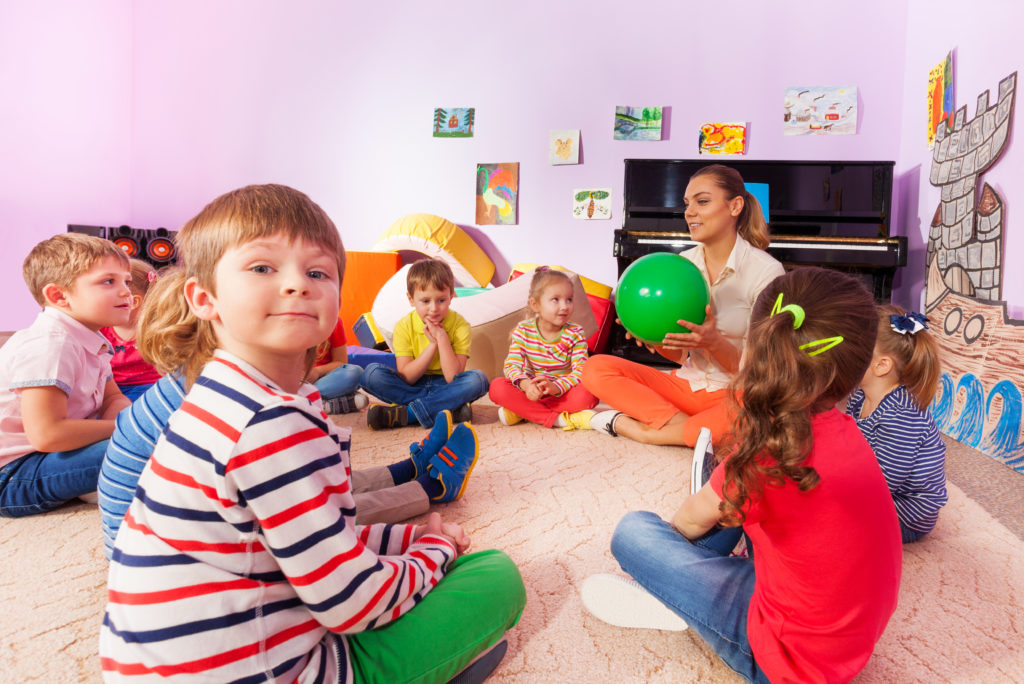 